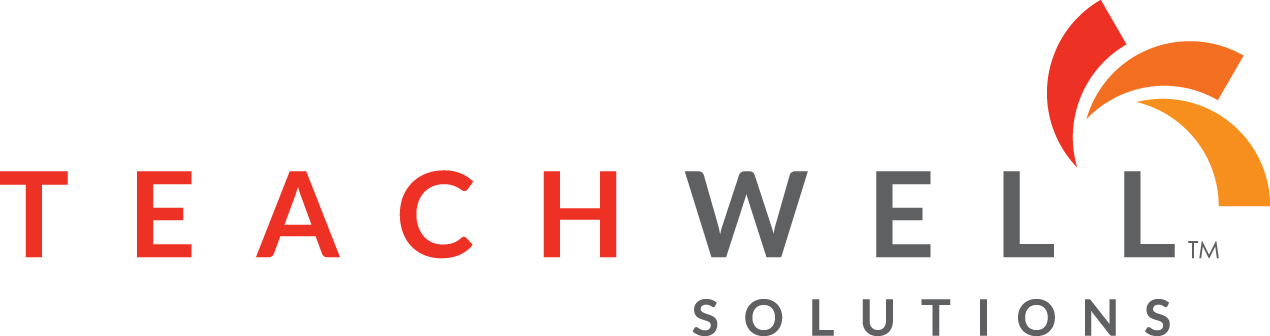 Book Study:  Visible Learning for Teachers by John Hattie(on-line & Zoom video meetings) – Mondays from 4:00-5:00October 15, 22, 19, November 5, 19, 26, December 3, 10, 17Register at the following link:  https://goo.gl/forms/87xyJhSXX1ixzUXq1 Class Syllabus:FACILITATORThe facilitator for this event is Dianna Tyler.  Prior to coming to Teachwell, Dianna taught middle school for 25 years, before becoming a principal/curriculum director for 11 years.  We hope you can take time out of your busy schedule to learn with us!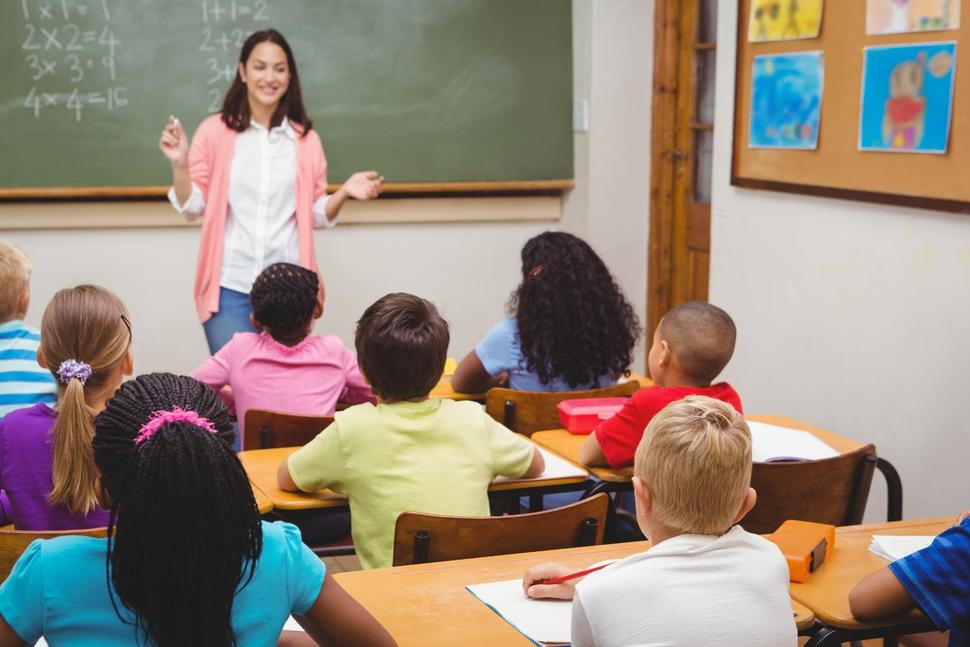 Monday, October 15Zoom Meeting4:00 – 5:00 pm1 hour of reading/homework Read the preface & Chapter 1 of book (Visible Learning Inside)Be ready with discussion questions on reading by Monday, October 22:What makes learning in your school visible?Explain “everything works” in regards to intervention from page 2.Explain hinge-point.Page 4 talks about the purpose of education.  What is your definition of the purpose of education?Read chapter 2 for October 22 and be ready with discussion questions.Monday, October 22Schoology4:00 – 5:00 pm1 hour of reading/homework on SchoologyChapter 2 of book (The Source of the Ideas)Be ready with discussion questions on reading:Page 15 talks about the meaning of “visible learning”.   Define it in your terms.Why did Hattie use .4 as the hinge point for effect sizes?Define “over-learning” and explain why it is needed for learners.Be ready to discuss the six signposts towards excellence in education from p. 22.Do the exercise on p. 24.  Check your answers in the appendix and be ready to discuss your results.Read chapter 3 for October 29 and be ready with discussion questions.Monday, October 29Schoology4:00 – 5:00 pm1 hour of reading/homework on SchoologyChapter 3 of book (Teachers: the major players in the education process)Discussion questions on reading:Choose 2 of the 7 exercises from p. 38 of chapter 3 and be ready to share with the group.Read chapter 4 for November 5 and be ready with discussion questions.Monday, November 5 Zoom Meeting4:00 – 5:00 pm1 hour of reading/homework Chapter 4 of book (Preparing the Lesson)Choose one of the following exercises from page 75 & 76:  1, 4, or 6.Bring a copy of your lesson plans for this week.Read chapter 5 for November 19 and be ready with discussion questions.Monday, November 19Schoology4:00 – 5:00 pm1 hour of reading/homework on SchoologyChapter 5 of book (Starting the Lesson)Choose one of the exercises from pp 99-100.  Bring the results to our discussion. Read chapter 6 for November 26 and be ready with discussion questions.Monday, November 26Schoology4:00 – 5:00 pm1 hour of reading/homework on SchoologyChapter 6 of book (The flow of the lesson:  learning)Choose one of the exercise from pp. 127-128 in your book.  Let me know if you choose #5 and need me to observe your class.  The activities for #4 are found on the chart on page 128.Read chapter 7 for December 3 and be ready with discussion questions.Monday, December 3Zoom Meeting4:00 – 5:00 pm1 hour of reading/homeworkChapter 7 of book (The flow of the lesson:  the place of feedback)Choose one of the exercises (1-5) from p. 153-154 in your book.  We will discuss #6 together at our session.  Read chapter 8 for December 10 and be ready with discussion questions.Monday, December 10Schoology4:00 – 5:00 pm1 hour of reading/homework on SchoologyChapter 8 of book (The end of the lesson)Administer the survey on exercise #1 or #8.   If elementary, you may need to reword it so it is more “kid friendly”.  Read chapter 9 for December 17 and be ready with discussion questions.Monday, December 17Zoom Meeting4:00 – 5:00 pm1 hour of reading/homeworkChapter 9 of book (Mind frames of teachers, school leaders, and systems)Administer the personal health check to yourself from #2 on page 193.  Bring the results with you to the zoom meeting.Write a one-page reflection paper to be handed in by Christmas break. 